Ассамблея народа Казахстана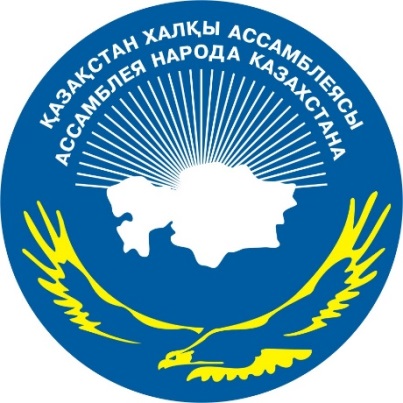 ДАЙДЖЕСТПО ОСВЕЩЕНИЮ В СМИКАЗАХСТАНСКО-КОРЕЙСКОГО ФОРУМА СОТРУДНИЧЕСТВА (20.07.2017 г)АСТАНА 2017http://assembly.kz/kk/news/kazakstan-koreya-yntymaktastyk-forumyҚАЗАҚСТАН-КОРЕЯ ЫНТЫМАҚТАСТЫҚ ФОРУМЫ2017 жылғы 20 шілдеде Астана қаласындағы Wyndham Garden Astana қонақүйінің «Алтай» конференц-залында кәрістердің Қазақстанға қоныс аударылуының 80 жылдығына және Қазақстан Республикасы мен Корея Республикасы арасындағы дипломатиялық қатынастардың орнатылуының 25 жылдығына арналған  Қазақстан-Корея ынтымақтастық форумы өтті. Қазақстан кәрістерінің қауымдастығы «ЭКСПО-2017» халықаралық көрмесі өткізілетін кезеңде, қоғамдық сананы жаңғыртудың «Рухани жаңғыру» бағдарламасын қолдау көрсету мақсатында Қазақстанның болашағы зор бағдарламаларымен танысулары және қазақстандық бизнесмендер тарапынан серіктестерді іздестіру үшін 10-нан астам елден (Вьетнам, Германия, Испания, Канада, Колумбия, Қырғызстан, Корея Республикасы, Ресей, Өзбекстан, Украина, Жапония және т.б.) 200-ге жуық кәсіпкерлерді  Астанаға шақырды.Форумның мақсаты – қазақстандық және шетелдік кәріс кәсіпкерлері өзара іс-әрекет жасауға арналған тұрақты коммуникациялық ақпараттық алаңша құру. Іс-шараға Қазақстан халқы Ассамблеясы Төрағасының орынбасары – Хатшылық меңгерушісі Д.Мыңбай, ҚР Парламентінің депутаттары, ҚХА мүшелері, ҚР Инвестициялар және даму министрлігінің, қазақстандық мемлекеттік-жеке серіктестігі «KAZNEX» агенттігінің, «АТАМЕКЕН» ҰКП, Корея Республикасының «KOTRA» Сауда және  инвестициялар жөніндегі агенттігінің өкілдері қатысты. Форум шеңберінде «YBLN» шетелдік кәріс бизнесмендері желісінің және өз қатарында Қазақстан, Қырғызстан, Ресей, Өзбекстан мен Украинадағы 200-ден астам кәсіпкерді біріктіретін  ТМД елдеріндегі «ОКБК» кәріс бизнес-клубтары бірлестігінің кеңестері өтті.  Форумның екінші күнінде шетелдік қатысушылар «ЭКСПО-2017» халықаралық көрмесіне барып, көрмеге қатысушы елдердің павильондарымен танысқан кезде өздерінің іскерлік байланыстарын кеңейте түсуге мүмкіндік алады.Іс-шараны ұйымдастырушы – Қазақстан халқы Ассамблеясының және Корея Республикасының Қазақстандағы елшілігінің, Шетелдік кәрістерге жәрдемдесу қорының,  Корея Республикасының «KOTRA» Сауда және  инвестициялар жөніндегі агенттігінің қолдауымен «Қазақстан кәрістері қауымдастығы» Республикалық қоғамдық бірлестігі.http://assembly.kz/ru/news/kazahstansko-koreyskiy-forum-sotrudnichestva-0КАЗАХСТАНСКО-КОРЕЙСКИЙ ФОРУМ СОТРУДНИЧЕСТВА20 июля 2017 года в г.Астане в гостинице Wyndham Garden Astana состоялся Казахстанско-корейский форум сотрудничества, посвященный 80-летию проживания корейцев в Казахстане и 25-летию установления дипломатических отношений между Республикой Казахстан и Республикой Корея.Ассоциация корейцев Казахстана в период проведения Международной выставки «ЭКСПО-2017», в поддержку программы модернизации общественного сознания «Рухани жанғыру», пригласила в Астану около 200 предпринимателей из более 10 стран (Вьетнам, Германия, Испания, Канада, Колумбия, Кыргызстан, Республики Корея, Россия, Узбекистан, Украина, Япония и др.) для ознакомления с перспективными программами Казахстана и поиска партнёров со стороны казахстанских бизнесменов.Цель форума – организация постоянной коммуникационной и информационной площадки для взаимодействия казахстанских и зарубежных корейских предпринимателей.В мероприятии приняли участие заместитель Председателя – заведующий Секретариатом Ассамблеи народа Казахстана Д.Мынбай, депутаты Парламента Казахстана РК, члены АНК, представители Министерства по инвестициям и развитию РК, Агентства «KAZNEX», Казахстанского центра государственно-частного партнёрства, НПП «АТАМЕКЕН», Агентства по торговле и инвестициям Республики Корея «KOTRA».В рамках Форума прошли совещания Сети зарубежных корейских бизнесменов «YBLN» и Объединения корейских бизнес клубов стран СНГ «ОКБК», которое объединяет более 200 предпринимателей из Казахстана, Кыргызстана, России, Узбекистана и Украины.Во второй день Форума иностранные участники посетят Международную выставку «ЭКСПО-2017», где смогут расширить свои деловые связи при посещении павильонов стран-участников выставки.Организаторы мероприятия - РОО «Ассоциация корейцев Казахстана» при поддержке Ассамблеи народа Казахстана, Посольства Республики Корея в Казахстане, Фонда содействия зарубежным корейцам, Агентства по развитию торговли и инвестиций Республики Корея «KOTRA».http://assembly.kz/ru/news/kazahstansko-koreyskiy-forum-sotrudnichestva-1КАЗАХСТАНСКО-КОРЕЙСКИЙ ФОРУМ СОТРУДНИЧЕСТВАВ четверг 20 июля в Астане с участием делегатов более чем из 15 стран мира прошел казахстанско-корейский Форум сотрудничества. Мероприятие инициировано Ассоциацией корейцев Казахстана (АКК) и было направлено на привлечение в республику инвестиций, инновационных технологий, также в рамках встречи рассказывалось о привлекательности ведения бизнеса для зарубежных партнеров.В своей программной статье «Взгляд в будущее: модернизация общественного сознания» Глава государства отмечает, что залогом дальнейшего успешного развития является открытость и способность перенимать чужой опыт, при этом сохраняя свои особенности и не растрачивая идентичности. Президент неоднократно подчеркивал, что полиэтничность Казахстана является ни недостатком, а преимуществом. И проживающие в стране этносы должны играть роль связующего моста со странами исторического происхождения.В год 80-летия проживания корейцев в Казахстане, во время международной выставки ЭКСПО-2017 АКК инициировала проведение под эгидой Ассамблеи народа Казахстана международного Форума сотрудничества, на который приглашены более 200 бизнесменов из 15 стран мира.Решение провести Форум было принято еще в прошлом году, таким образом АКК выразила свои намерения поддержать ЭКСПО реальными делами. Ведь каждый зарубежный участник Форума – это потенциальный партнёр для Казахстана.Мероприятие направлено на формирование эффективных ресурсных и информационных площадок, на которых участники смогут получить квалифицированное экспертное мнение о том какие условия созданы в Казахстане для зарубежных партнёров.В форуме приняли участие депутаты Парламента Казахстана, эксперты Министерства по инвестициям и развитию РК, Национального Агентства по экспорту и инвестициям АО «Национальная компания «KAZAKH INVEST», Казахстанского центра государственно-частного партнёрства, НПП «АТАМЕКЕН», Агентства по торговле и инвестициям Республики Корея «KOTRA».С приветственными речами к участникам форума обратились: депутат Мажилиса Парламента РК, председатель АКК Роман Ким, президент АО «Caspian Group» Юрий Цхай, заместитель председателя, заведующий секретариатом Ассамблеи народа Казахстана Дархан Мынбай, Чрезвычайный и Полномочный посол Республики Корея в Казахстане Ким Дэ Сик и другие почетные гости. Выступающие отметили полезность подобных встреч и выразили намерение расширять сотрудничество.Участник рассмотрели вопросы взаимодействия бизнеса с институтами развития Казахстана, существующие барьеры и сложности, были представленыреальные примеры и опыт реализации инвестиционных проектов с участием иностранного капитала.Прошедший форум стал уникальной информационно-коммуникационной площадкой для взаимодействия казахстанских и зарубежных бизнесменов. Участники выразили заинтересованность в дальнейшем сотрудничестве. В частности большой интерес к Казахстану проявляет Республика Корея. В этом году исполняется 25 лет с момента установления дипломатических отношений между нашими странами, которые являются стратегическими партнерами.На встрече зарубежным гостям были продемонстрированы преимущества Казахстана, который является лидером в центрально-азиатском регионе, имеет выгодное геополитическое расположение, обладает богатыми природными ресурсами. Что немаловажно, в Казахстане царят мир, стабильность и страна открыта для сотрудничества.Также в рамках форума участники посетили международную выставку ЭКСПО-2017.http://assembly.kz/kk/news/kazakstan-koreya-yntymaktastyk-forumy-0ҚАЗАҚСТАН-КОРЕЯ ЫНТЫМАҚТАСТЫҚ ФОРУМЫБейсенбіде Астанада 2017 жылғы 20 шілде күні 15-тен астам елден келген делегаттардың қатысуымен Қазақстан-Корея ынтымақтастық форумы өткізілді.Іс-шараны «Қазақстан кәрістері қауымдастығы» республикалық қоғамдық бірлестігі ұйымдастырды және ол республикаға инвестициялар, инновациялық технологиялар тартуға бағытталды. Сондай-ақ кездесу барысында шетелдік серіктестердің бизнес жүргізуі үшін елдің тартымдылығы туралы айтылды.«Болашаққа бағдар: қоғамдық сананы жаңғырту» бағдарламалық мақаласында Мемлекет басшысы болашақта табысты дамуымыздың кепілі ашықтық екендігін және өз ерекшелігімізді сақтай отырып әрі бірегейлігімізді жоғалтпай, басқа тәжірибелерді ала білу екенін атап көрсеткен. Президент Қазақстанның көп этностығы кемшілік емес, артықшылық екенін әлденеше рет атап көрсетті. Және де елде тұратын этностар тарихи отандарымен жалғастыратын көпір рөлін атқаруға тиіс.Қазақстан кәрістерінің қауымдастығы кәрістердің Қазақстанға қоныс аударылуының 80 жылдығына орай және «ЭКСПО-2017» халықаралық көрмесі өткізілетін кезеңде Қазақстан халқы Ассамблеясы аясында халықаралық ынтымақтастық форумын өткізуге бастамашылық жасап, оған әлемнің 15-тен астам елінен 200-ден астам бизнесменді шақырды.Мұндай Форум өткізу туралы шешім былтырғы жылы қабылданған болатын, Қазақстан кәрістерінің қауымдастығы ЭКСПО-ны нақты істерімен қолдау ниетін осылайша білдірді. Ал Форумның шетелдік қатысушысы – Қазақстан үшін болашақтағы серіктес болуы ықтимал.Іс-шара қатысушылар Қазақстанда шетелдік серіктестерге қандай жағдайлар жасалғаны туралы білікті сарапшылық пікір ести алатын, тиімді ресурстық және ақпараттық алаңшаларды қалыптастыруға бағытталған.Форумға Қазақстан Парламентінің депутаттары, ҚР Инвестициялар және даму министрлігінің, Экспорт және инвестициялар жөніндегі ұлттық агенттіктің, «KAZAKH INVEST» ұлттық компаниясы» АҚ-ның, мемлекеттік-жеке серіктестіктің қазақстандық орталығының, «АТАМЕКЕН» ҰКП, Корея Республикасының «KOTRA» Сауда және инвестициялар жөніндегі агенттігінің өкілдері қатысты.ҚР Парламентінің депутаты, Қазақстан кәрістері қауымдастығының төрағасы Роман Ким, «Caspian Group» АҚ президенті Юрий Цхай, Қазақстан халқы Ассамблеясы Төрағасының орынбасары – Хатшылық меңгерушісі Дархан Мыңбай, Корея Республикасының Қазақстандағы Төтенше және Өкілетті елшісі Ким Дэ Сик және басқа құрметті қонақтар Форумға қатысушыларға арнап құттықтау сөз сөйледі. Сөз сөйлеушілер осындай кездесулердің пайдалылығын атап көрсетіп, бұл ынтымақтастықты кеңейту туралы ниеттерін жеткізді.Қатысушылар бизнестің Қазақстан даму институттарымен өзара қарыс-қатынас жасау мәселелерін, кездесетін кедергілер мен қиындықтар туралы қарастырып, шетелдік капитал қатысатын инвестициялық жобалардың мысалдары мен іске асыру тәжірибелері ұсынылды.Өткен форум қазақстандық және шетелдік кәсіпкерлер өзара іс-әрекет жасауына арналған бірегей коммуникациялық-ақпараттық алаңшаға айналды. Қатысушылар ынтымақтастықты одан әрі жалғастыруға мүдделіліктерін білдірді. Атап айтқанда, Корея Республикасы Қазақстанға қызығушылық танытуда. Биыл стратегиялық серіктестер болып табылатын біздің елдеріміздің арасындағы дипломатиялық қатынастардың орнатылуының 25 жыл толады.Кездесуде шетелдік қонақтарға Орталық Азия өңірінде көшбасшы болып табылатын, қолайлы геосаяи жағдайы бар, табиғи ресурстарға бай Қазақстанның артықшылықтары көрсетілді. Қазақстанда бейбітшілік, тұрақтылық орныққанының және елдің ынтымақтастық үшін ашықтығының да маңызы аса зор.Сондай-ақ Форум жұмысы шеңберінде қатысушылар «ЭКСПО-2017» халықаралық көрмесіне барды.http://assembly.kz/kk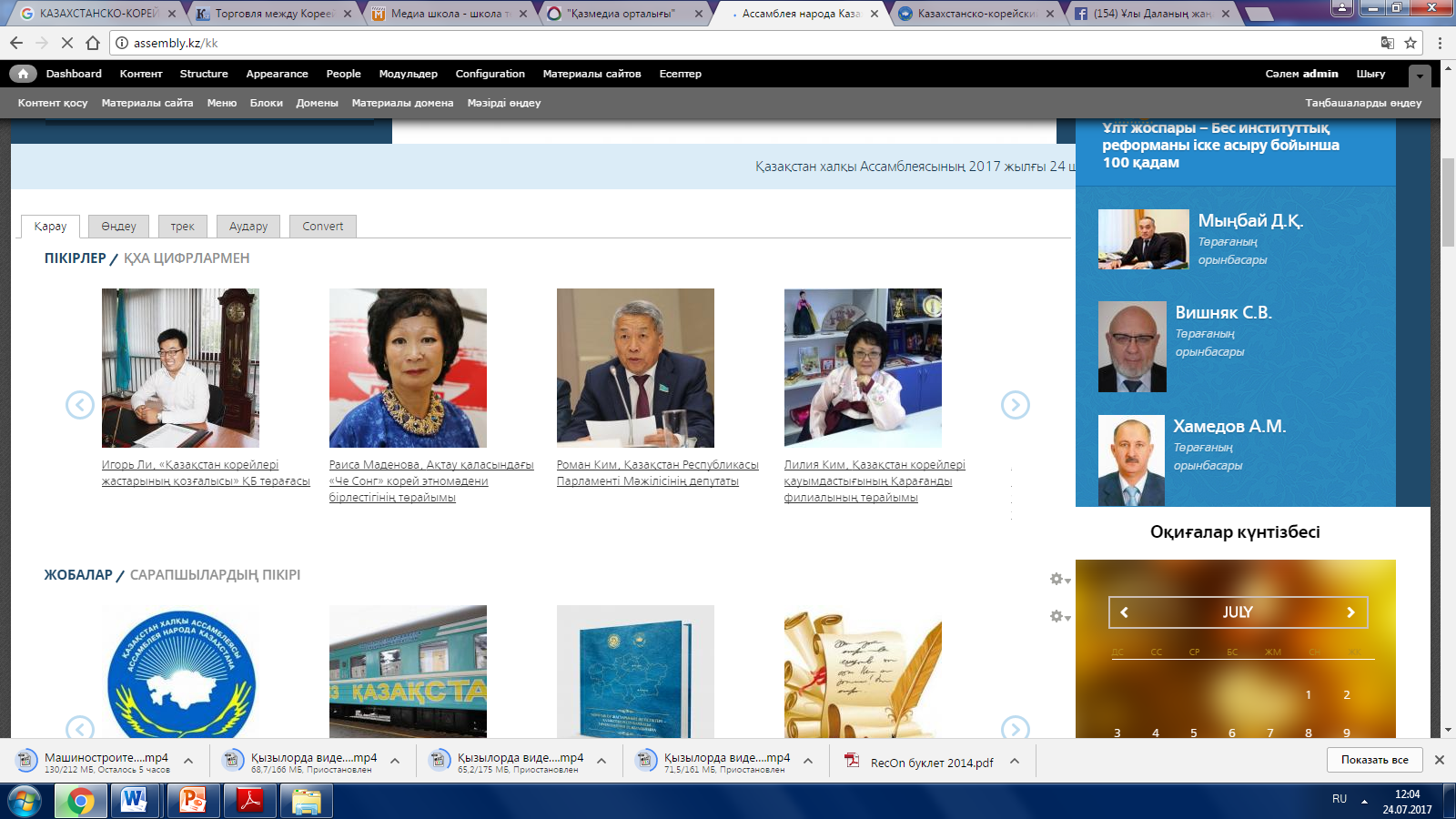 http://assembly.kz/ru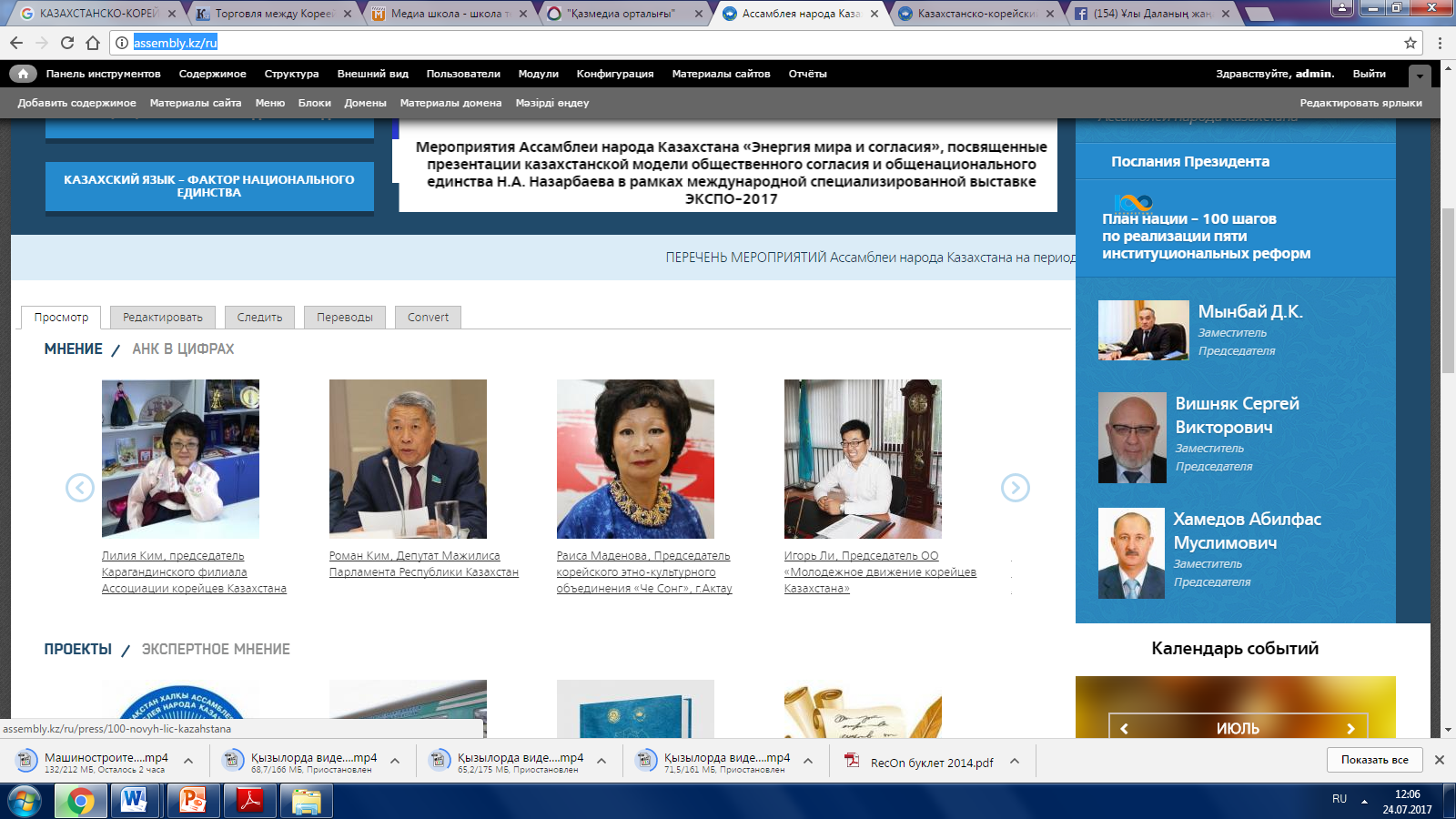 ТЕЛЕКАНАЛЫ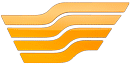 http://khabar.kz/ru/news/ekonomika/item/86328-predprinimateli-iz-10-stran-mira-priekhali-na-kazakhstansko-korejskij-forum-v-astaneПредприниматели из 10 стран мира приехали на казахстанско-корейский форум в Астане 20.07.2017 17:31Казахстанско-корейский форум сотрудничества, посвященный 80-летию проживания корейцев в Казахстане и 25-летию установления дипломатических отношений между Республикой Казахстан и Республикой Корея состоялся в Астане. Как сообщает пресс-служба АНК, Ассоциация корейцев Казахстана в поддержку программы модернизации общественного сознания «Рухани жаңғыру» пригласила около 200 предпринимателей из более 10 стран для ознакомления с перспективными программами и поиска партнеров со стороны казахстанских бизнесменов. В частности, гости приехали из Вьетнама, Германии, Испании, Канады, Колумбии, Кыргызстана, Республики Корея, России, Узбекистана, Украины, Японии. Цель форума – организация постоянной коммуникационной и информационной площадки для взаимодействия казахстанских и зарубежных корейских предпринимателей. Отметим, что в рамках Форума прошли совещания Сети зарубежных корейских бизнесменов «YBLN» и Объединения корейских бизнес клубов стран СНГ «ОКБК», которое объединяет более 200 предпринимателей из Казахстана, Кыргызстана, России, Узбекистана и Украины. «Также иностранные участники форума посетят Международную выставку ЭКСПО-2017, где смогут расширить свои деловые связи при посещении павильонов стран-участников выставки», - сообщают в АНК. Добавим, что организаторы мероприятия - РОО «Ассоциация корейцев Казахстана» при поддержке Ассамблеи народа Казахстана, Посольства Республики Корея в Казахстане, Фонда содействия зарубежным корейцам, Агентства по развитию торговли и инвестиций Республики Корея «KOTRA».https://itube.kaztrk.kz/videos/17154/20-00-basty-aqparat-20-07-2017-tolyq-nusqa/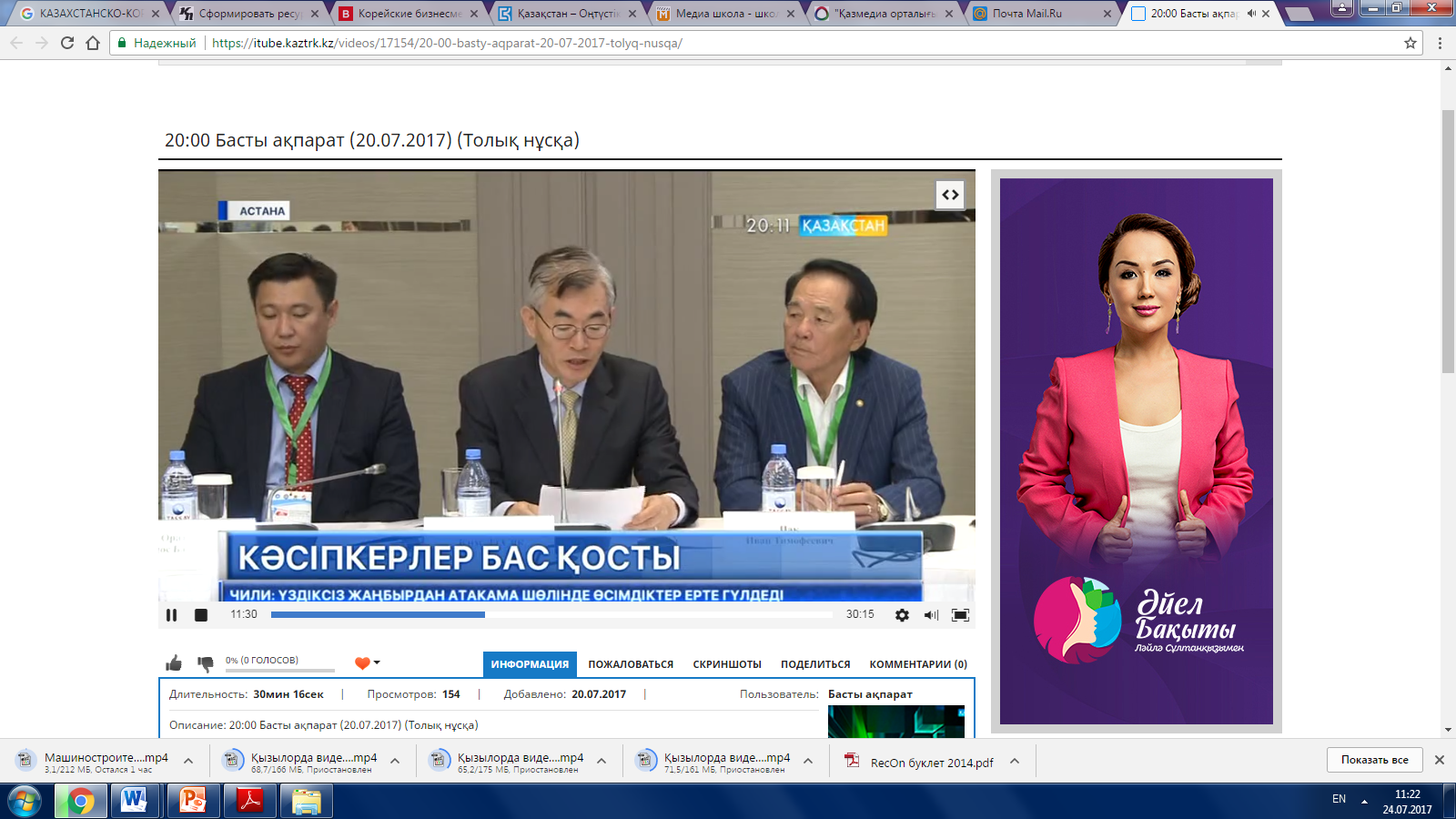 ПЕЧАТНЫЕ СМИhttps://egemen.kz/article/qazaqstan-%E2%80%93-onhtustik-koreya-yntymaqtastyq-forumy-oettiҚазақстан – Оңтүстік Корея ынтымақтастық форумы өтті Қазақстан мен Оңтүстік Корея арасындағы дипломатиялық қарым-қатынасқа 25 жыл толуына орай, Астана қаласында екі ел өкілдері қатысқан ынтымақтастық форумы ұйымдастырылды. Қазақстан халқы Ассамблеясы Төрағасының орынбасары – Хатшылық меңгерушісі Дархан Мыңбай корейлердің «тоғызыншы территорияда» өмір сүріп жатқанына 80 жыл және Қазақстан – Оңтүстік Корея дипломатиялық қарым-қатынасына 25 жыл толына орай ұйымдастырылған форум екі ел арасындағы ынтымақтастықтың белгісі екенін жеткізді.  «Қазақстандағы корей халқы елдің дамуына елеулі үлес қосып жүр. Осы орайда, біз әлемнің әр елінен келген корей кәсіпкерлерінің Астанаға жиналғанына қуаныштымыз. Олардың Қазақстан бағдарламаларына қызығушылық танытып, әріптестік орнатуға мүдделі екеніне сенімдімін», – дейді Дархан Мыңбай.  Корея Республикасының Қазақстандағы Төтенше және өкілетті елшісі Ким Дэ Сик екі ел арасындағы қарым-қатынасты нығайту үшін барын салатынын мәлімдеді. «Қазақстанға елші болып келгеніме көп болған жоқ. Әйтсе де, осы үш ай ішінде Қазақстанның талай белестерді бағындырғанына көзім жетті. Қазақстан Президенті Нұрсұлтан Назарбаев та Оңтүстік Кореяның тәжірибесі туралы жиі айтып тұратынынан хабардармыз. Біздің елде жақында жаңа президент сайланды. Корея басшысы Қазақстанмен арадағы ынтымақтастық байланысты күшейтуді мақсат етеді. Жаңа елші ретінде осы жолда бар күш-жігерімді аямаймын», – дейді Ким Дэ Сик. Шараны «Қазақстандағы корейлер ассоциациясы» Елбасы Нұрсұлтан Назарбаевтың «100 нақты қадам» жобасын қолдау мақсатында, сондай-ақ, «ЭКСПО-2017» халықаралық көрме аясында ұйымдастырды. Форумға әлемнің 10-нан астам елінен корей кәсіпкерлері келді. Сонымен қатар, Қазақстан Парламенті депутаттары, Инвестиция және даму министрлігі өкілдері де шақырылды. Шет елдерден ат терлетіп келген меймандар Қазақстан тарапы ұсынған бағдарламалармен танысты. Сонымен қатар, ел бизнесмендерімен әріптестік орнату және инвестиция салу мәселелері бойынша жан-жақты ақпарат алып, келіссөздер жүргізу жоспарланған. Ұйымдастырушылардың айтуынша, шетелден келген корей кәсіпкерлері Қазақстан нарығына қызығушылық танытып, осында жұмыс істеуге ықылас танытыпты. http://www.kazpravda.kz/fresh/view/sformirovat-resursnie-ploshchadki/Сформировать ресурсные площадкиВ Астане проходит Казахстанско-корейский форум сотрудничества, посвященный 25-летию установления дипломатических отношений между Республикой Казахстан и Республикой Кореей.Как отмечают организаторы – Ассоциация корейцев Казахстана – он направлен на формирование эффективных ресурсных площадок, где можно было бы получить экспертное мнение об условиях для работы зарубежных партнеров в нашей стране. В связи с этим для ознакомления с перспективными программами РК и поиска бизнес-партнеров в столицу были приглашены около 200 предпринимателей из 15 стран мира. Среди них – представители крупных компаний не только Южной Кореи, но и Вьетнама, Германии, Испании, России, Японии, Канады, Колумбии.– Мы рады видеть корейских предпринимателей из разных стран мира в Астане. В этом году исполняется 80 лет проживания корейцев в Казахстане, – отметил в своей приветственной речи заместитель Председателя – заведующий Секретариатом Ассамблеи народа Казахстана Администрации Президента РК Дархан Мынбай. – Казахстанские корейцы – активные граждане, которые участвуют в политической, экономической и социальной модернизации. Сегодня Казахстанско-корейский форум продолжает путь сотрудничества в деловой, научной и культурной сферах. Убежден, что эта работа будет способствовать выработке таких социальных качеств, как прагматизм, конкурентоспособность, культ знаний и открытость общества.В течение двух дней, когда проходит форум, участники посетят также две конференции: совещание сети зарубежных корейских бизнесменов YBLN и встречу Объединения корейских бизнес-клубов стран СНГ «ОКБК», которые объединяют более 200 предпринимателей из разных стран.Почетным гостем Казахстанско-корейского форума сотрудничества стал посол Республики Кореи в Казахстане Ким Дэ-сик.– На территории Казахстана проживает около 100 тысяч этнических корейцев. Я очень рад, что сегодня у представителей разных стран есть возможность собраться и обменяться мнениями по поводу развития экономического сотрудничества, – отметил он. – Казахстан местом этой встречи выбран не случайно. Несмотря на то что провел здесь всего три месяца, я успел понять: ваша страна – уникальна, она не только богата природными ресурсами и является ключевым игроком в Центральной Азии, но и пропагандирует ценности гражданского единства и представляет четкую программу развития.На форуме будут рассматриваться вопросы, касающиеся институтов развития Казахстана, темы барьеров и сложностей, с которыми сталкиваются в нашей стране южнокорейские предприниматели. Доклады многих участников основаны на примерах и опыте реализованных инвестиционных проектов с участием иностранного капитала. С одним из таких выступлений вышел к трибуне руководитель корейского агентства по торговле и инвестициям Kotra Кан Сан Ёп. Он выразил мнение о необходимости более активного привлечения инвестиций в Казахстан, а также рассказал об определенных аспектах работы в этой сфере.ИНФОРМАЦИОННЫЕ АГЕНСТВА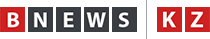 http://bnews.kz/ru/news/koreiskie_biznesmeni_zainteresovani_v_investitsiyah_v_kazahstan_В экономику Казахстана заинтересованы инвестировать южнокорейские бизнесмены. У зарубежных предпринимателей вызывают большой интерес отечественное сельское хозяйство, медицина, торговля и инфраструктурное строительство. Вместе с тем в ходе казахстанско-корейского форума сотрудничества иностранные участники рассказали о трудностях и барьерах инвестиций в нашу страну, передает корреспондент BNews.kz.«До недавнего момента корейские компании много инвестировали в производство и строительство. Но на данный момент вызывает большой интерес сельское хозяйство, медицина, инфраструктурное строительство и торговля. В связи с чем считаем, что необходима поддержка со стороны Казахстана», - отметил руководитель корейского агентства по торговле и инвестициям KOTRA Канг Санг Ёп. По словам участников форума, сегодня в нашей стране работают более 400 корейских компании. Основное направление их деятельности – это производство, торговля и строительство. Наряду с этим существуют 27 казахстанско-корейских предприятий, которые работают в химической промышленности, энергетике, производстве автомобилей. Однако наряду с этим в последние несколько лет отмечается снижение объема инвестиции Кореи в Казахстан. «С момента установления дипломатических отношений общая сумма корейских инвестиции в Казахстан составила 2 млрд 580 млн долл, объем инвестиции с 2010 по текущий год составила 880 млн долларов. Постепенно растущий объем инвестиций сократился в 2015 году, а в 2016 году составил всего 7 млн долларов», - сказал Канг Санг Ёп.Также в ходе форума руководитель корейского агентства по торговле и инвестициям KOTRA Канг Санг Ёп рассказал о барьерах, которые встречаются на пути торговли и инвестиций. «С первой проблемой сталкиваются не только корейские, но и другие иностранные бизнесмены – это прозрачность казахстанского законодательства, неясное толкование законов, неисполнение на местах распоряжений. Второе - это некомпетентность судов, неуверенность инвесторов в безопасности инвестируемого имущества. Также есть риск девальвации тенге и незнание, когда это будет, снижение платежеспособности потребителей, сомнение в постоянности казахстанских стандартов и норм», - поделился Канг Санг Ёп.http://bnews.kz/kz/news/kazakstankoreya_intimaktastigina_25_zhilҚазақстан-Корея ынтымақтастығына 25 жылАстанада кәрістердің Қазақстанға қоныс аударылуының 80 жылдығына және Қазақстан Республикасы мен Корея Республикасы арасындағы дипломатиялық қатынастың орнатылуының 25 жылдығына арналған  Қазақстан-Корея ынтымақтастық форумы өтті, деп хабарлайды Вnews.kz.
Қазақстан кәрістерінің қауымдастығы «ЭКСПО-2017» халықаралық көрмесі өткізілетін кезеңде, қоғамдық сананы жаңғыртудың «Рухани жаңғыру» бағдарламасын қолдау көрсету мақсатында Қазақстанның болашағы зор бағдарламаларымен танысулары және қазақстандық бизнесмендер тарапынан серіктестерді іздестіру үшін 10-нан астам елден (Вьетнам, Германия, Испания, Канада, Колумбия, Қырғызстан, Корея Республикасы, Ресей, Өзбекстан, Украина, Жапония және т.б.) 200-ге жуық кәсіпкерлерді  Астанаға шақырды.Форумның мақсаты – қазақстандық және шетелдік кәріс кәсіпкерлері өзара іс-әрекет жасауға арналған тұрақты коммуникациялық ақпараттық алаңша құру. Іс-шараға Қазақстан халқы Ассамблеясы төрағасының орынбасары – Хатшылық меңгерушісі Д.Мыңбай, ҚР Парламентінің депутаттары, ҚХА мүшелері, ҚР Инвестициялар және даму министрлігінің, қазақстандық мемлекеттік-жеке серіктестігі «KAZNEX» агенттігінің, «Атамекен» ҰКП, Корея Республикасының «KOTRA» Сауда және  инвестициялар жөніндегі агенттігінің өкілдері қатысты. Форум аясында «YBLN» шетелдік кәріс бизнесмендері желісінің және өз қатарында Қазақстан, Қырғызстан, Ресей, Өзбекстан мен Украинадағы 200-ден астам кәсіпкерді біріктіретін  ТМД елдеріндегі «ОКБК» кәріс бизнес-клубтары бірлестігінің кеңесі өтті. Форумның екінші күнінде шетелдік қатысушылар «ЭКСПО-2017» халықаралық көрмесіне барып, көрмеге қатысушы елдердің павильондарымен танысқан кезде өздерінің іскерлік байланыстарын кеңейте түсуге мүмкіндік алады.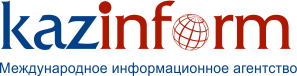 http://www.inform.kz/ru/koreyskiy-biznes-nadeetsya-na-podderzhku-investorov-v-kazahstane_a3047144Корейский бизнес надеется на поддержку инвесторов в Казахстане 20 Июля 2017 12:46	1215 АСТАНА. КАЗИНФОРМ - Бизнесмены Южной Кореи заинтересованы инвестировать в проекты в Казахстане в сфере сельского хозяйства, медицины, инфраструктурного строительства и торговли. При этом они опасаются некоторых нерешенных проблем в стране и надеются на поддержу казахстанского Правительства, передает корреспондент МИА «Казинформ».   Такой позицией поделился руководитель корейского агентства по торговле и инвестициям KOTRA Канг Санг Ёп, выступая на казахстанско-корейском форуме сотрудничества. Выразив мнение, что Казахстану необходимо усиливать деятельность по привлечению инвестиций, он назвал некоторые опасения корейских бизнесменов - прозрачность казахстанского законодательства, компетентность судов, коррупцию на местах. Вместе с тем они не уверены в безопасности инвестируемого имущества, курсе тенге, покупательской способности потребителей и сомневаются в постоянстве казахстанских стандартов. Он привел в пример несколько неудачных инвестиций. «Компания «А», пройдя 5-летний подготовительный период, инвестировала 340 млн долларов в подготовку строительства теплоэлектростанции, но не была получена гарантия оплаты, являющаяся при реализации проекта самым главным вопросом. И на данный момент строительство приостановлено. Компания «Б» на протяжении 5 лет инвестировала 78 млн долларов в строительство завода по производству полипропилена. На данный момент по какой-то причине задерживается выплата инвестиций со стороны местного партнера. Реализация проекта была приостановлена. Насколько известно, местный партнер возобновил реализацию с китайской компанией. И, наконец, компания «В» инвестировала 87 млн долларов в казахстанский государственный промышленный комплекс по производству труб. Из Кореи поставлено все оборудование, однако получение всей разрешительной документации по его эксплуатации заняло 4 года», - рассказал Канг Санг Ёп. Согласно его данным, за последние два года инвестиции Южной Кореи в Казахстан заметно снизились. Если в 2012 году инвестиции в проекты по электричеству, газу и водоснабжению составили 180 млн долларов, то за период с января по март 2017 года общий объем корейских инвестиций в Казахстан составил всего 2 млн 800 тысяч долларов. С момента установления дипломатических отношений общая сумма корейских инвестиций в Казахстан составила 2 млрд 580 млн долларов. Объем инвестиций с 2010 по текущий год составил 880 млн долларов. Постепенно растущий объем инвестиций сократился в 2015 году, в 2016 году составил всего 7 млн долларов. Отрасли, в которые инвестируются средства - горнодобывающая промышленность, производство, строительство и информационные услуги. В настоящее время в Казахстане работают 465 корейских компаний в производстве, торговле и строительстве. Наряду с этим существует 27 совместных корейско-казахстанских предприятий, которые работают в химической промышленности, энергетике, строительстве, производстве автомобилей и медицине.http://www.inform.kz/ru/torgovlya-mezhdu-koreey-i-kazahstanom-uvelichilas-na-278_a3047163Торговля между Кореей и Казахстаном увеличилась на 278% 20 Июля 2017 13:17	1012 АСТАНА. КАЗИНФОРМ - После падения цен на нефть торговля между Казахстаном и Кореей, наконец, начала расти, передает корреспондент МИА «Казинформ». «Общая сумма торгового оборота в 2014 году составила 1 млрд 460 млн долларов. Вследствие застоя экономики, вызванного падением цен на нефть, в 2015 эта сумма значительно снизилась на 55% и составила 760 млн долларов. В прошлом году она упала еще на 16,9% и составила 650 млн долларов. Вместе с этим с января по апрель текущего года сумма торгового оборота значительно выросла - на 278% по сравнению с аналогичным периодом прошлого года до 390 млн долларов», - сообщил руководитель корейского агентства по торговле и инвестициям KOTRA Канг Санг Ёп, выступая на казахстанско-корейском форуме сотрудничества в Астане. Он отметил, что цифры свидетельствует об улучшении состояния казахстанской экономики. По его словам, объем экспорта Кореи в Казахстан в прошлом году снизился на 19,9% до 360 млн долларов. При этом в период с января по апрель текущего года объем увеличился на 91,5% по сравнению с аналогичным периодом прошлого года и составил 140 млн долларов. Основные продукты экспорта - кабель, отопительное оборудование, синтетическая смола, автозапчасти, легковые автомобили, строительная тяжелая техника и косметика. «Импорт, показывая ежегодную динамику снижения, в этом году вырос значительно. С января по апрель текущего года рост импорта составил 594% по сравнению с аналогичным периодом предыдущего года, достигнув 250 млн долларов. С учетом того, что за весь прошлый год сумма импорта составила 280 млн долларов, цифры впечатляющие. Причина заключается в импорте урана на 180 млн долларов, но даже без этого рост по сравнению с аналогичным периодом предыдущего года составил 90%. Основные статьи - уран, ферросплавы, нефть, металлы, лекарственные препараты животного происхождения, медь, алюминий», - пояснил Канг Санг Ёп. Он отметил, что данные приведены на основе корейской таможенной службы.http://www.inform.kz/kz/kazakstan-koreya-iskerlik-kenesinin-kezekti-otyrysy-otude_a3047080Қазақстан-Корея іскерлік кеңесінің кезекті отырысы өтуде 2017 жылғы 20 шілде 10:20	424 АСТАНА. ҚазАқпарат - Астанада Қазақстан - Корея іскерлік кеңесінің VI отырысы басталды, деп xабарлайды ҚазАқпарат тілшісі. Кеңестің тең төрағасы «Самұрық-Энерго» АҚ-ның басқарма төрағасы Алмасадам Сәтқалиевтің айтуынша, кеңес отырысы барысында екі панельдік сессия болады. «Біз денсаулық сақтау, ақпараттық теxнологиялар, логистика мен баламалы энергетика саласындағы өзара ынтымақтастық мәселелерін талқылаймыз. Ал баламалы энергетика екінші панельдің бөлек тақырыбы ретінде белгіленіп отыр. Себебі Астанада ЭКСПО-2017 Халықаралық көрмесі өтіп жатыр. Көрме арқылы біз осы саласындағы теxнологиялармен етене танысып, баламалы энергетиканың философиясын жан-жақты түсіне аламыз. Сол себепті бизнесті соған қарай бұруға мүмкіндік бар. Мен өзім еліміздің энергетикалық xолдингінің басшысы ретінде бүгінгі мәселелердің мемлекет деңгейінде шешілгенін қалаймын. Сондықтан кеңестің кезекті отырысы Қазақстан мен Корея арасындағы сауда-экономикалық байланыстарды тереңдете түседі деп сенемін», - деді Сәтқалиев отырыстың ашылу рәсімінде. Айта кетейік, бірінші сессия барысында Корея кәсіпкерлеріне Қазақстанның инвестициялық мүмкіндіктерін, елімізде бизнес үшін жасалып жатқан жағдайларды жан-жақты таныстыру, ал екінші сессияда баламалы энергетика саласында өзара тәжірибесі алмасу жоспарланғанhttp://www.inform.kz/kz/koreya-men-kazakstan-arasyndagy-sauda-kolemi-278-ga-ulgaydy_a3047198Корея мен Қазақстан арасындағы сауда көлемі 278%-ға ұлғайды 2017 жылғы 20 шілде 14:48	421 АСТАНА. ҚазАқпарат -Мұнай бағасы төмендеген соң, Қазақстан мен Корея арасындағы сауда-саттық көлемі арта бастады, деп хабарлайды «ҚазАқпарат» ХАА тілшісі. «2014 жылы сауда айналымының жалпы көлемі 1 млрд 460 мың долларды құраған. Мұнай бағасы төмендеп, экономиканың тоқырауы салдарынан 2015 жылы бұл сома 55%-ға төмендеді және 760 млн долларды көрсетті. Өткен жылы бұл көрсеткіш тағы 16,9%-ға құлдырап, 650 млн долларды құрады. Сонымен бірге, биылғы қаңтар айынан сәуір айына дейінгі сауда айналымының сомасы өткен жылғы кезеңмен салыстырғанда 390 млн долларға дейін 278 пайызға артты», - деп мәлімдеді Кореяның «KOTRA» сауда және инвестициялар бойынша агенттігінің басшысы Канг Санг Ёп Астанада өткен Қазақстан мен Оңтүстік Кореяның ынтымақтастық форумында. Агенттік басшысының айтуынша, бұл көрсеткіштер Қазақстан экономикасының жақсарғанын білдіреді.  Өткен жылы Кореяның Қазақстанға экспорты 360 млн долларға дейін 19,9%-ға төмендеген еді. Сондай-ақ, биылғы қаңтар-сәуір айларында экспорт көлемі өткен жылғы кезеңмен салыстырғанда 91,5%-ға артып, 140 миллион долларды құрады. Негізгі экспорт өнімдері - кабель, жылыту құрылғылары, синтетикалық шайыр, автобөлшектер, жеңіл автокөліктер, ауыр құрылыс техникасы және косметика. «Жыл сайын төмен көрсеткіштер көрсеткен импорт көлемі биыл едәуір ұлғайған. Өткен жылдың қаңтар-сәуір айларымен салыстырғанда, биылғы төрт айда импорт өсімі 250 млн долларға жетіп, 594%-ды құрады. Өткен жылы тұтас импорт көлемінің 280 млн долларды құрағанын ескерсек, бұл тамаша көрсеткіш. Корея Қазақстаннан 180 млн долларға уран импорттады, одан бөлек ферроқорытпа, мұнай, металлдар, жануарлардан алынатын дәрілік препараттар, мыс және аллюминий жеткізілген», - деп түсіндірді Канг Санг Ёп. «KOTRA» агенттігінің басшысы бұл деректердің Кореяның кедендік қызметі негізінде келтірілгенін атап өтті.http://www.inform.kz/kz/ontustik-koreya-kazakstanga-investiciya-kuyudy-azaytty_a3047176Оңтүстік Корея Қазақстанға инвестиция құюды азайтты 2017 жылғы 20 шілде 14:02	495 АСТАНА. ҚазАқпарат - Оңтүстік Корея кәсіпкерлері Қазақстанда ауыл шаруашылығы, медицина, инфрақұрылымдық құрылыс және сауда салалары бойынша жобаларға инвестиция құюға мүдделі. Алайда, Қазақстанда шетелдік инвесторлар жиі кез болатын өзекті мәселелер де жоқ емес, деп хабарлайды «ҚазАқпарат» ХАА тілшісі. Бұл туралы елордада өткен Қазақстан мен Оңтүстік Кореяның ынтымақтастық форумында Кореяның «KOTRA» сауда және инвестициялар бойынша агенттігінің басшысы Канг Санг Ёп мәлімдеді. Агенттік басшысы Қазақстанға инвестициялар тарту жұмысын күшейту қажет деп пікір білдірді және қазақстандық заңнаманың айқындығы мен соттың біліктілігіне қатысты алаңдаушылықты, жемқорлық, теңгенің девальвацияға ұшырау қаупі секілді оңтүстіккореялық бизнесмендер жиі кез болатын мәселелерді атап көрсетті. Сондай-ақ, олар инвестицияланатын мүліктің қауіпсіздігіне, тұтынушылардың сатып алу қабілетіне және қазақстандық стандарттар мен нормалардың тұрақтылығына нық сенімді емес. Сондай-ақ, «KOTRA» өкілі инвестициялық ахуалды жақсарту бойынша Қазақстан Үкіметі жүргізіп жатқан жұмыстардың нәтиже береріне сенім білдірді және соңғы екі жылда Оңтүстік Кореяның Қазақстанға құйған инвестициялар көлемі айтарлықтай төмендегенін айғақтайтын деректерді келтірді. Агенттік басшысы келтірген деректерге сәйкес, дипломатиялық қарым-қатынас орнаған сәттен бері Кореяның Қазақстанға құйған инвестициялар 2 млрд 580 млн долларға жеткен. 2012 жылы электр, газ және сумен жабдықтау жобаларына салынған инвестициялар көлемі 180 миллион долларды құраса, 2010 жылдан бүгінге дейінгі инвестициялар көлемі 880 млн долларға жеткен. «Бірте-бірте өсіп келе жатқан инвестициялар көлемі 2015 жылы қысқара түсті және 2016 жылы небәрі 7 млн долларды көрсетті. Көбінесе тау-кен өнеркәсібі, өндіріс, құрылыс және ақпараттық қызметтер салаларына қаржы инвестицияланған. Ал 2017 жылдың қаңтар-наурыз айларында Қазақстанға салынған кореялық инвестициялар көлемі 2 миллион 800 мың долларды ғана құрап отыр», - деді ол. Қазақстанда өндіріс, сауда және құрылыс салаларында 465 оңтүстіккорейлік компания  жұмыс істейді. Сонымен қатар, химиялық өнеркәсіп, энергетика, құрылыс, автомобиль өндірісі және медицина салаларында кореялық-қазақстандық 27 бірлескен кәсіпорын жұмыс істейді.https://strategy2050.kz/news/46701Астанадағы Қазақстан-Корея ынтымақтастық форумына 10 елдің кәсіпкерлері келдіАстанада Қазақстанға қоныс аударылуының 80 жылдығына және Қазақстан Республикасы мен Корея Республикасы арасындағы дипломатиялық қатынастардың орнатылуының 25 жылдығына арналған Қазақстан-Корея ынтымақтастық форумы өтті.ҚХА хабарлағандай,  Қазақстан кәрістерінің қауымдастығы «ЭКСПО-2017» халықаралық көрмесі өткізілетін кезеңде, қоғамдық сананы жаңғыртудың «Рухани жаңғыру» бағдарламасын қолдау көрсету мақсатында Қазақстанның болашағы зор бағдарламаларымен танысулары және қазақстандық бизнесмендер тарапынан серіктестерді іздестіру үшін 10-нан астам елден (Вьетнам, Германия, Испания, Канада, Колумбия, Қырғызстан, Корея Республикасы, Ресей, Өзбекстан, Украина, Жапония және т.б.) 200-ге жуық кәсіпкерлерді  Астанаға шақырды.Форумның мақсаты – қазақстандық және шетелдік кәріс кәсіпкерлері өзара іс-әрекет жасауға арналған тұрақты коммуникациялық ақпараттық алаңша құру.  Форум шеңберінде «YBLN» шетелдік кәріс бизнесмендері желісінің және өз қатарында Қазақстан, Қырғызстан, Ресей, Өзбекстан мен Украинадағы 200-ден астам кәсіпкерді біріктіретін  ТМД елдеріндегі «ОКБК» кәріс бизнес-клубтары бірлестігінің кеңестері өтті. « Форумның екінші күнінде шетелдік қатысушылар «ЭКСПО-2017» халықаралық көрмесіне барып, көрмеге қатысушы елдердің павильондарымен танысқан кезде өздерінің іскерлік байланыстарын кеңейте түсуге мүмкіндік алады», - делінген хабарламада.   Айта кетейік,  іс-шараны ұйымдастырушы – Қазақстан халқы Ассамблеясының және Корея Республикасының Қазақстандағы елшілігінің, Шетелдік кәрістерге жәрдемдесу қорының,  Корея Республикасының «KOTRA» Сауда және  инвестициялар жөніндегі агенттігінің қолдауымен «Қазақстан кәрістері қауымдастығы» Республикалық қоғамдық бірлестігі.https://strategy2050.kz/ru/news/46701Предприниматели из 10 стран мира приехали на казахстанско-корейский форум в АстанеКазахстанско-корейский форум сотрудничества, посвященный 80-летию проживания корейцев в Казахстане и 25-летию установления дипломатических отношений между Республикой Казахстан и Республикой Корея состоялся в Астане.Как сообщает пресс-служба АНК, Ассоциация корейцев Казахстана в поддержку программы модернизации общественного сознания «Рухани жаңғыру» пригласила около 200 предпринимателей из более 10 стран для ознакомления с перспективными программами и поиска партнеров со стороны казахстанских бизнесменов. В частности, гости приехали из Вьетнама, Германии, Испании, Канады, Колумбии, Кыргызстана, Республики Корея, России, Узбекистана, Украины, Японии.Цель форума – организация постоянной коммуникационной и информационной площадки для взаимодействия казахстанских и зарубежных корейских предпринимателей.Отметим, что в рамках Форума прошли совещания Сети зарубежных корейских бизнесменов «YBLN» и Объединения корейских бизнес клубов стран СНГ «ОКБК», которое объединяет более 200 предпринимателей из Казахстана, Кыргызстана, России, Узбекистана и Украины.«Также иностранные участники форума посетят Международную выставку ЭКСПО-2017, где смогут расширить свои деловые связи при посещении павильонов стран-участников выставки», - сообщают в АНК.Добавим, что организаторы мероприятия - РОО «Ассоциация корейцев Казахстана» при поддержке Ассамблеи народа Казахстана, Посольства Республики Корея в Казахстане, Фонда содействия зарубежным корейцам, Агентства по развитию торговли и инвестиций Республики Корея «KOTRA».https://forbes.kz/news/2017/07/20/newsid_150650Корейский бизнес надеется на поддержку инвесторов в КазахстанеБизнесмены Южной Кореи заинтересованы инвестировать в проекты в Казахстане в сфере сельского хозяйства, медицины, инфраструктурного строительства и торговли. При этом они опасаются некоторых нерешенных проблем в стране и надеются на поддержу казахстанского Правительства, передает корреспондент МИА «Казинформ».  Такой позицией поделился руководитель корейского агентства по торговле и инвестициям KOTRA Канг Санг Ёп, выступая на казахстанско-корейском форуме сотрудничества.Выразив мнение, что Казахстану необходимо усиливать деятельность по привлечению инвестиций, он назвал некоторые опасения корейских бизнесменов - прозрачность казахстанского законодательства, компетентность судов, коррупцию на местах. Вместе с тем они не уверены в безопасности инвестируемого имущества, курсе тенге, покупательской способности потребителей и сомневаются в постоянстве казахстанских стандартов.Он привел в пример несколько неудачных инвестиций.«Компания «А», пройдя 5-летний подготовительный период, инвестировала 340 млн долларов в подготовку строительства теплоэлектростанции, но не была получена гарантия оплаты, являющаяся при реализации проекта самым главным вопросом. И на данный момент строительство приостановлено. Компания «Б» на протяжении 5 лет инвестировала 78 млн долларов в строительство завода по производству полипропилена. На данный момент по какой-то причине задерживается выплата инвестиций со стороны местного партнера. Реализация проекта была приостановлена. Насколько известно, местный партнер возобновил реализацию с китайской компанией. И, наконец, компания «В» инвестировала 87 млн долларов в казахстанский государственный промышленный комплекс по производству труб. Из Кореи поставлено все оборудование, однако получение всей разрешительной документации по его эксплуатации заняло 4 года», - рассказал Канг Санг Ёп.Согласно его данным, за последние два года инвестиции Южной Кореи в Казахстан заметно снизились. Если в 2012 году инвестиции в проекты по электричеству, газу и водоснабжению составили 180 млн долларов, то за период с января по март 2017 года общий объем корейских инвестиций в Казахстан составил всего 2 млн 800 тысяч долларов.С момента установления дипломатических отношений общая сумма корейских инвестиций в Казахстан составила 2 млрд 580 млн долларов. Объем инвестиций с 2010 по текущий год составил 880 млн долларов. Постепенно растущий объем инвестиций сократился в 2015 году, в 2016 году составил всего 7 млн долларов. Отрасли, в которые инвестируются средства - горнодобывающая промышленность, производство, строительство и информационные услуги.В настоящее время в Казахстане работают 465 корейских компаний в производстве, торговле и строительстве. Наряду с этим существует 27 совместных корейско-казахстанских предприятий, которые работают в химической промышленности, энергетике, строительстве, производстве автомобилей и медицине.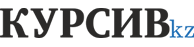 Торговля между Кореей и РК увеличилась на 278%После падения цен на нефть торговля между Казахстаном и Кореей начала расти. «Общая сумма торгового оборота в 2014 году составила 1 млрд 460 млн долларов. Вследствие застоя экономики, вызванного падением цен на нефть, в 2015 эта сумма значительно снизилась на 55% и составила 760 млн долларов. В прошлом году она упала еще на 16,9% и составила 650 млн долларов. Вместе с этим с января по апрель текущего года сумма торгового оборота значительно выросла - на 278% по сравнению с аналогичным периодом прошлого года до 390 млн долларов», - сообщил руководитель корейского агентства по торговле и инвестициям KOTRA Канг Санг Ёп, выступая на казахстанско-корейском форуме сотрудничества в Астане. Он отметил, что цифры свидетельствует об улучшении состояния казахстанской экономики. По его словам, объем экспорта Кореи в Казахстан в прошлом году снизился на 19,9% до 360 млн долларов. При этом в период с января по апрель текущего года объем увеличился на 91,5% по сравнению с аналогичным периодом прошлого года и составил 140 млн долларов. Основные продукты экспорта - кабель, отопительное оборудование, синтетическая смола, автозапчасти, легковые автомобили, строительная тяжелая техника и косметика.  «Импорт, показывая ежегодную динамику снижения, в этом году вырос значительно. С января по апрель текущего года рост импорта составил 594% по сравнению с аналогичным периодом предыдущего года, достигнув 250 млн долларов. С учетом того, что за весь прошлый год сумма импорта составила 280 млн долларов, цифры впечатляющие. Причина заключается в импорте урана на 180 млн долларов, но даже без этого рост по сравнению с аналогичным периодом предыдущего года составил 90%. Основные статьи - уран, ферросплавы, нефть, металлы, лекарственные препараты животного происхождения, медь, алюминий», - пояснил Канг Санг Ёп. Он отметил, что данные приведены на основе корейской таможенной службы.СОЦИАЛЬНЫЕ СЕТИ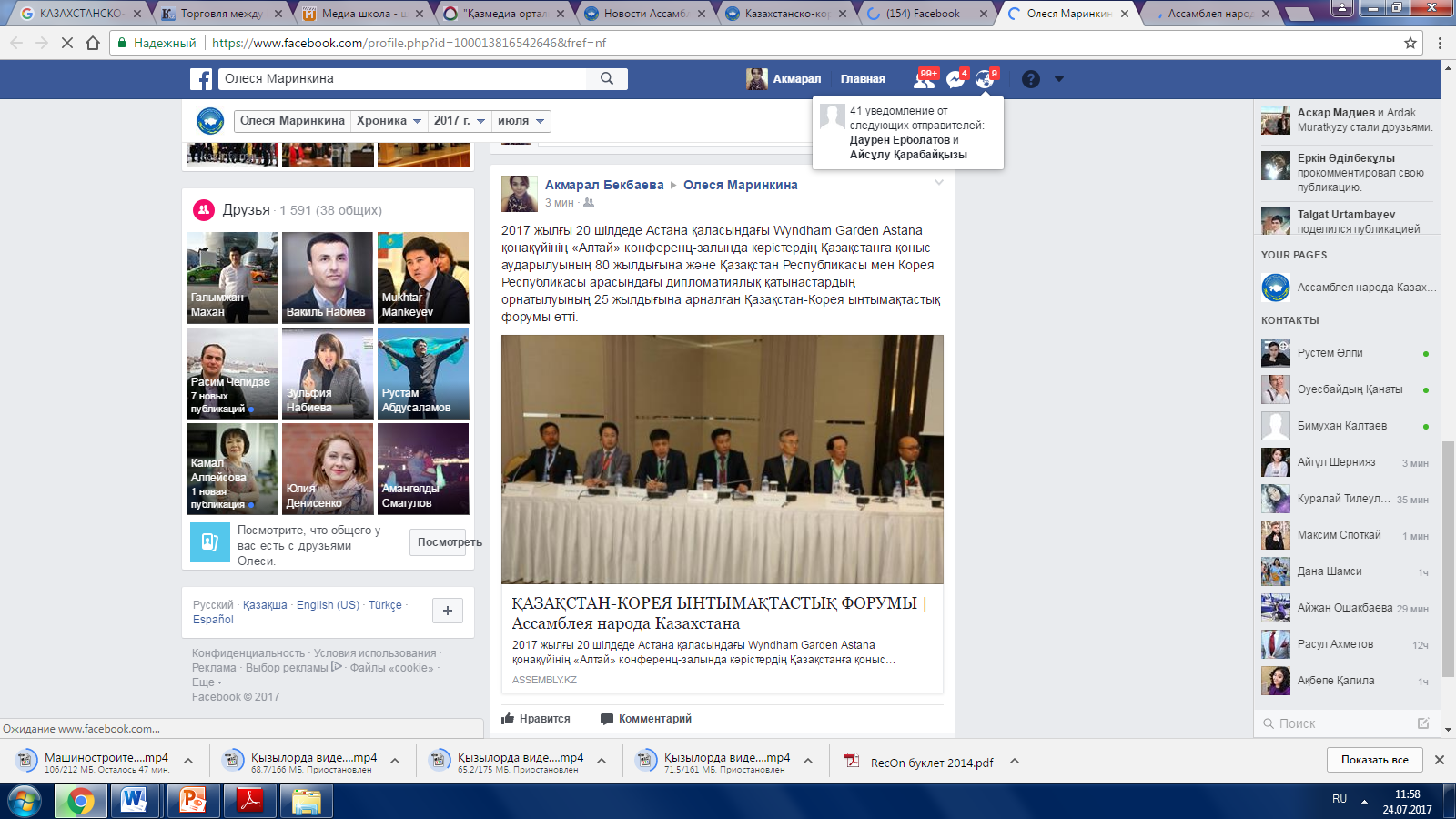 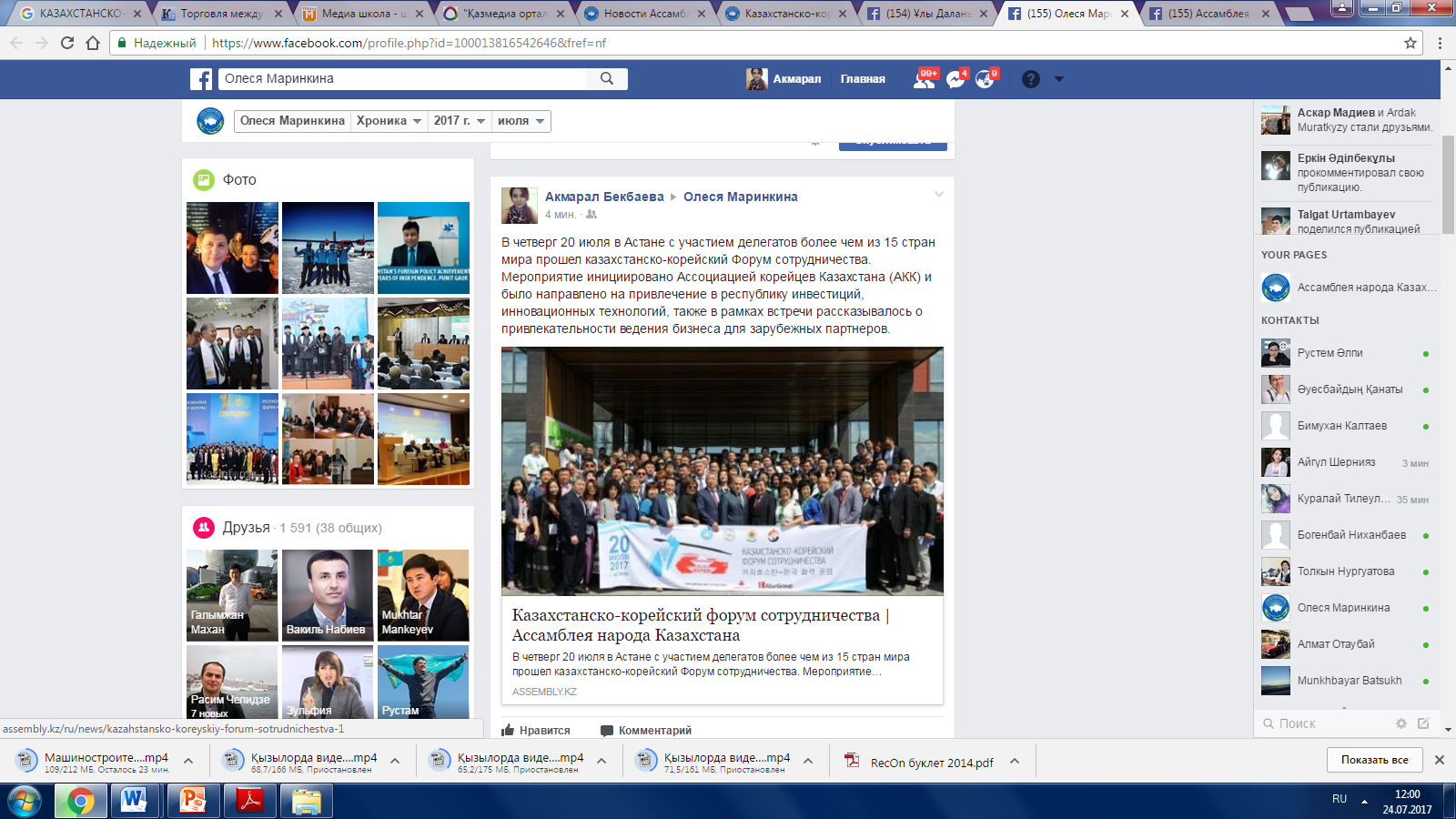 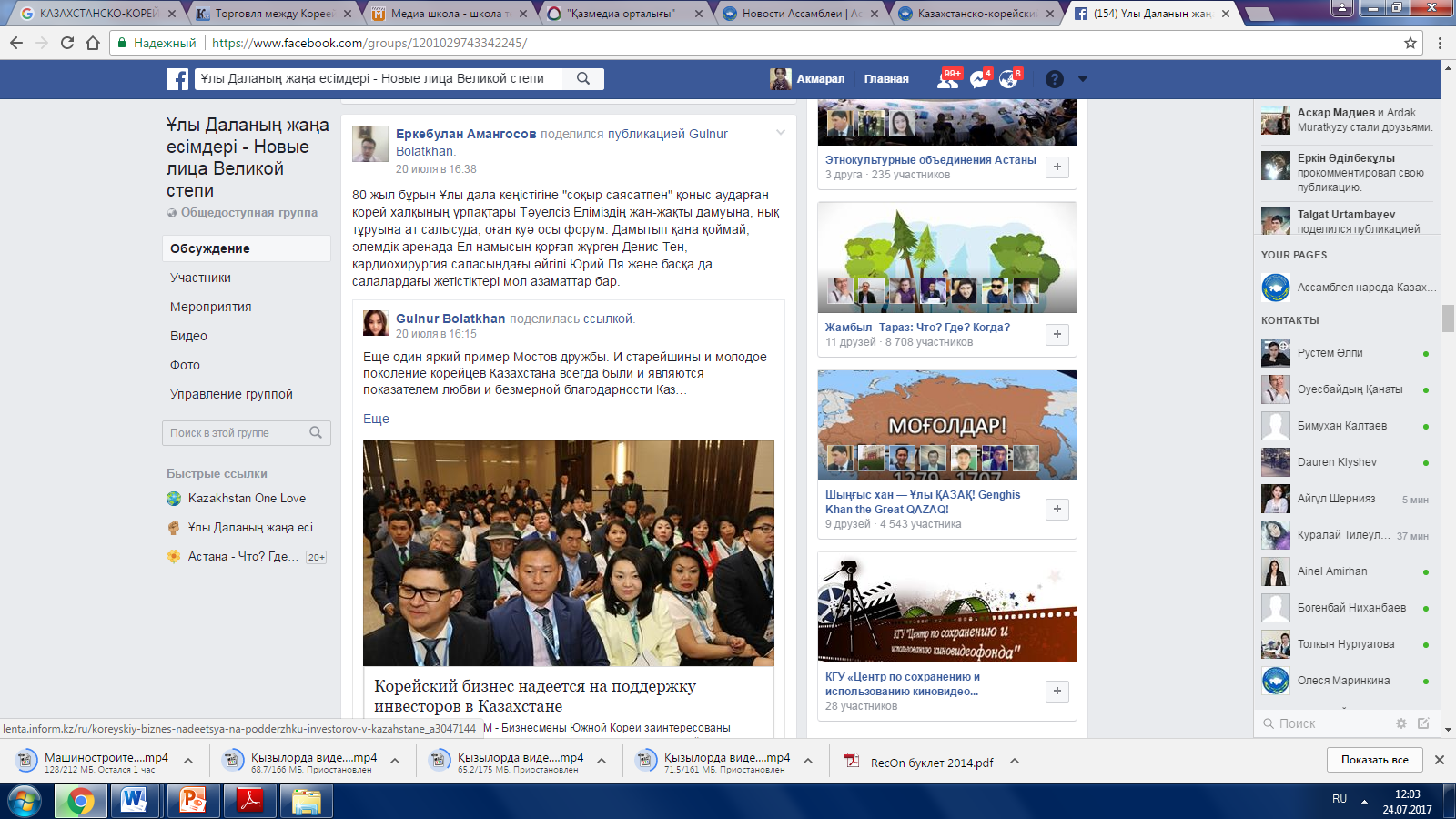 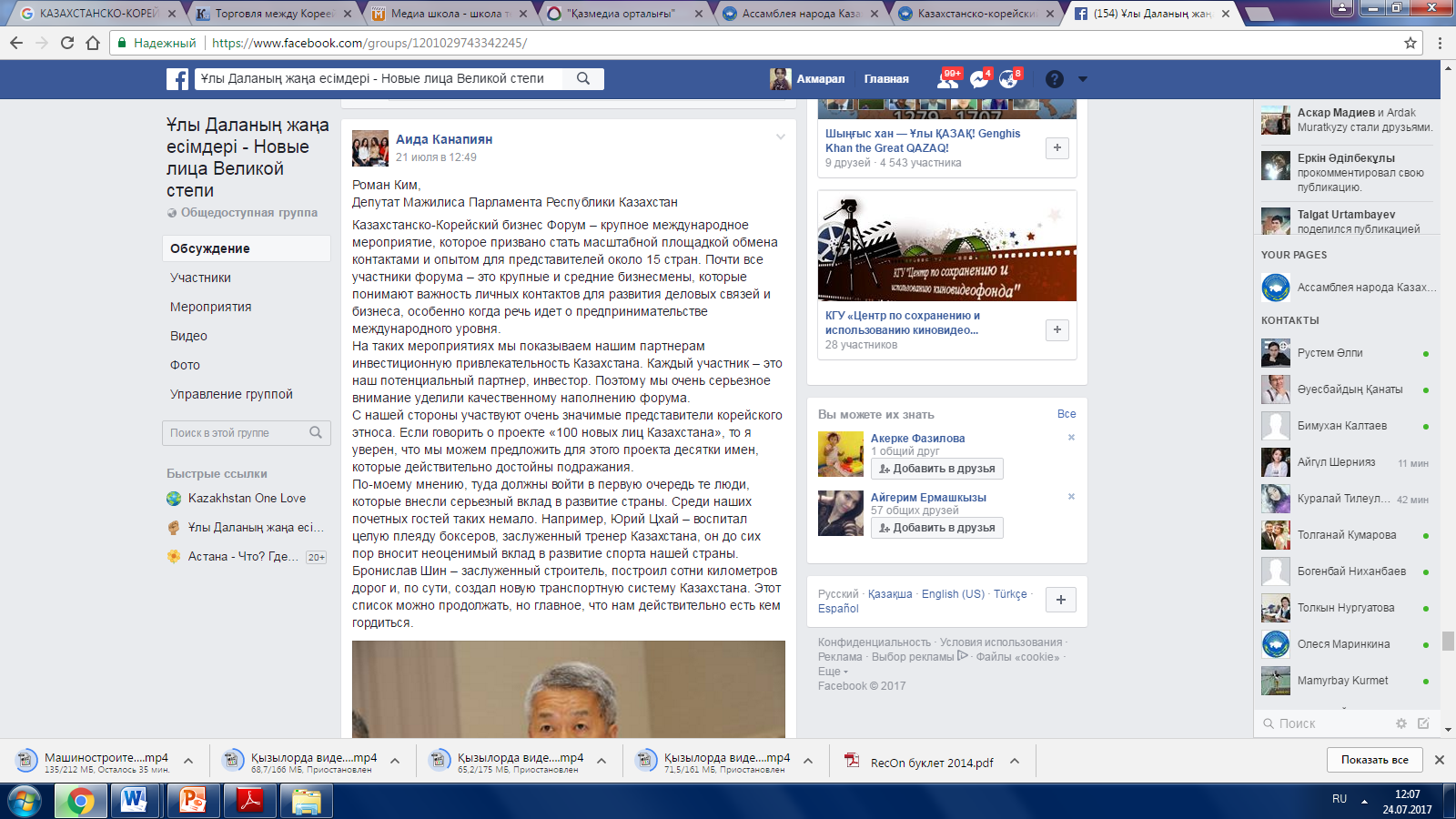 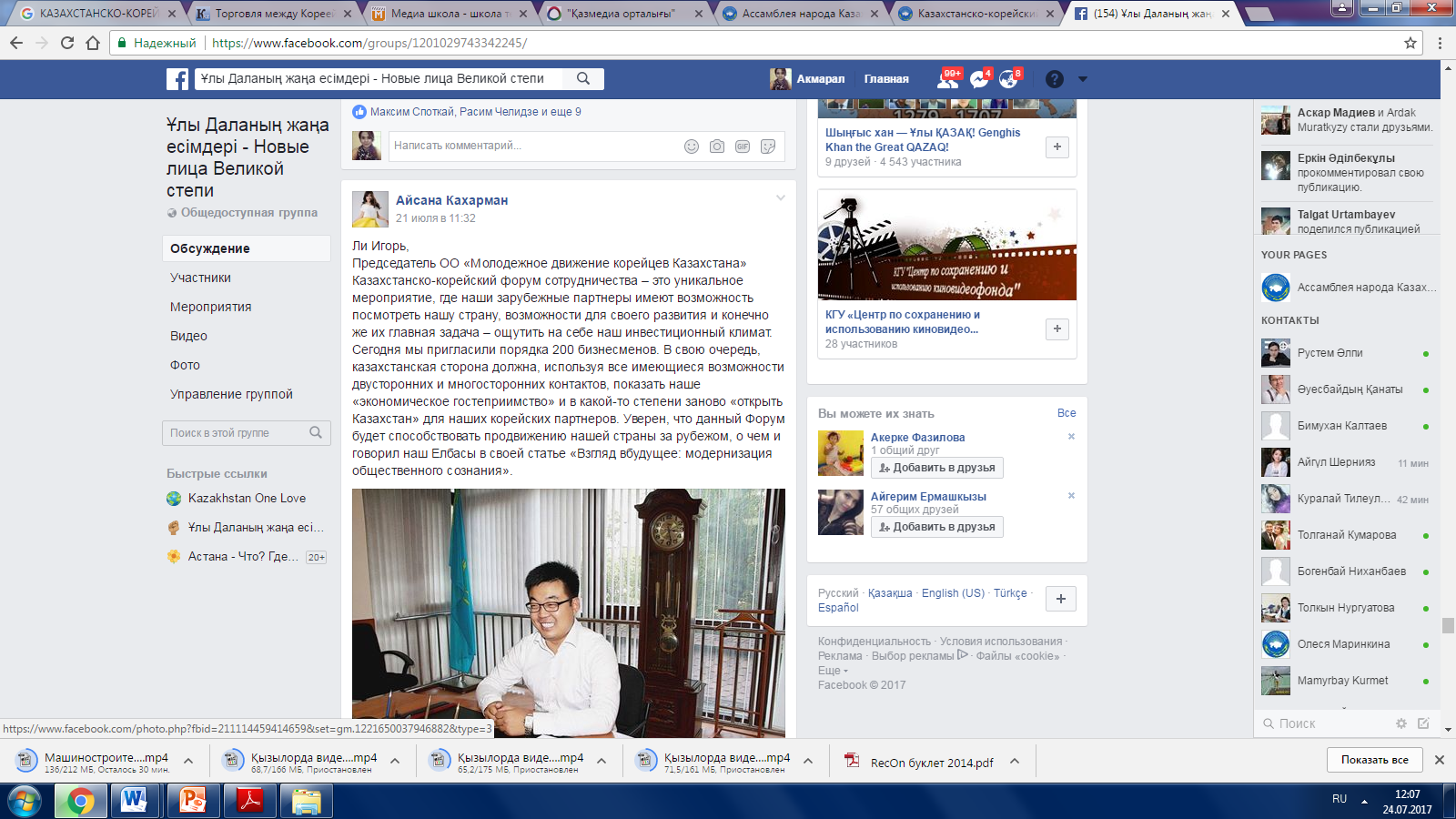 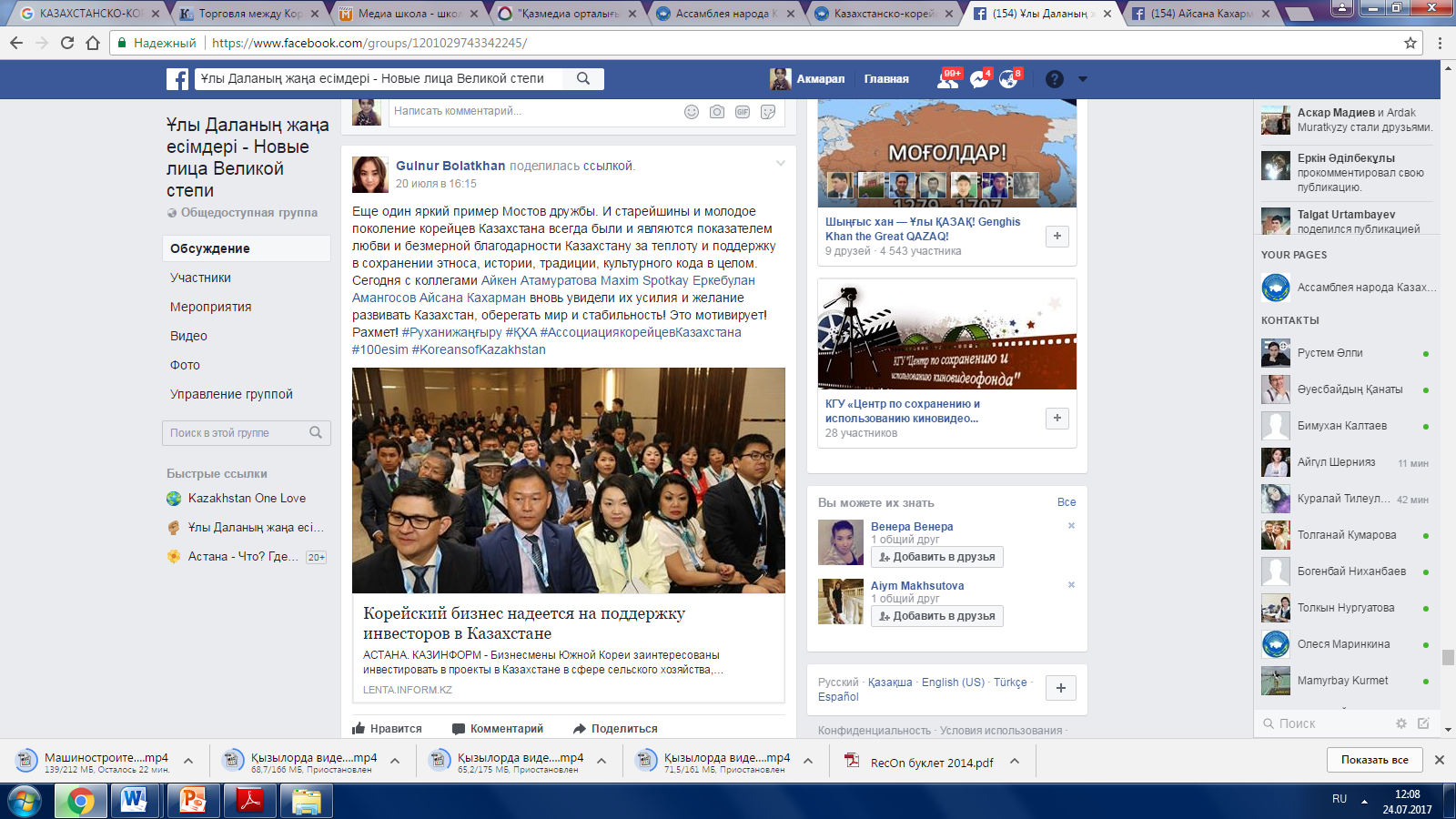 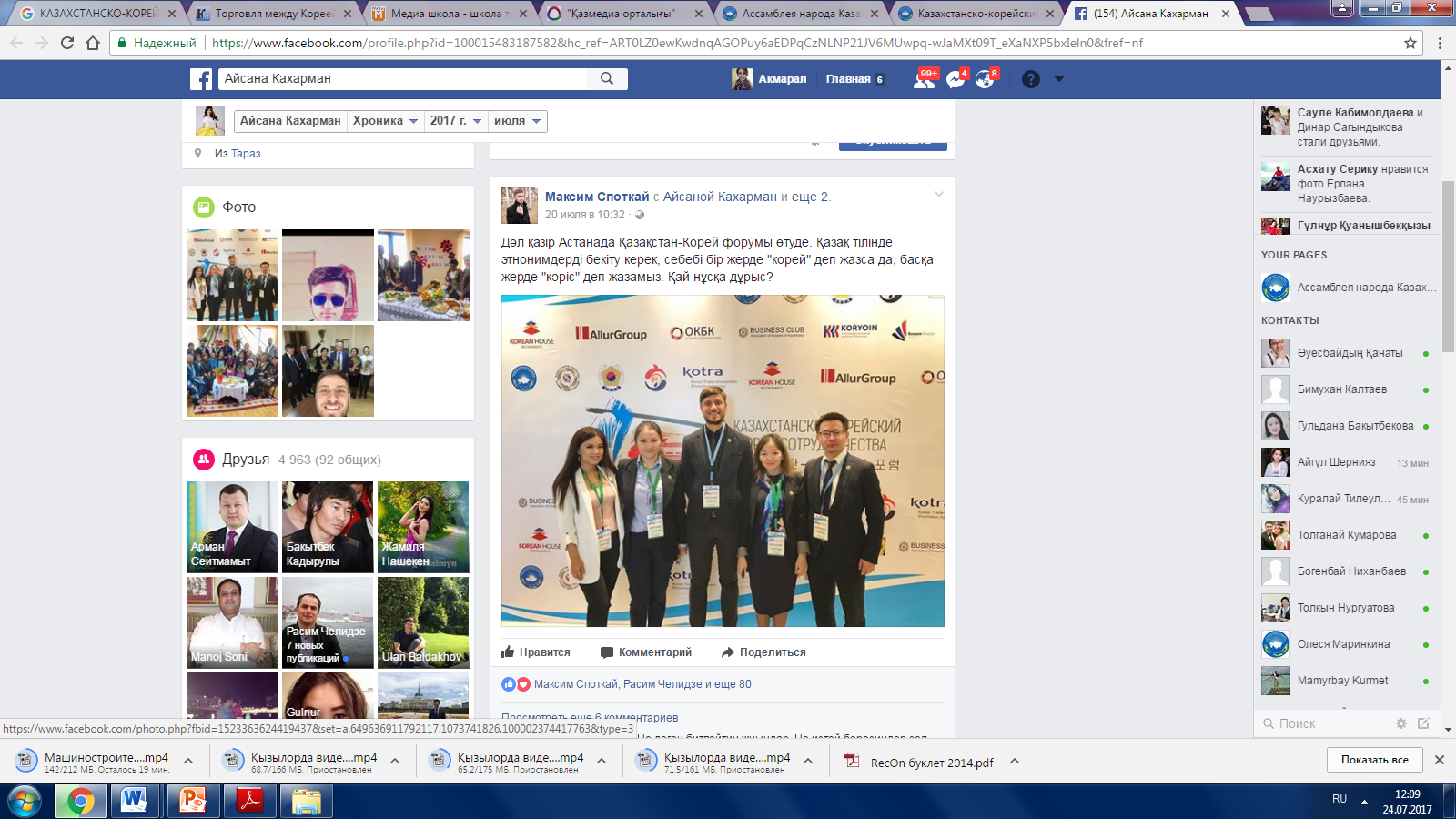 СМИКоличество материаловАНКwww.assembly.kz12ТелеканалыХабар1РТРК «Қазақстан»1Печатные СМИЕгемен Казакстан1Казправда1Интернет ресурсыBNEWS2inform.kz6strategy2050.kz2FORBES.KZ1КУРСИВ1СОЦИАЛЬНЫЕ СЕТИ 7ОБЩИЙ ИТОГ35